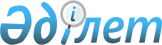 О внесении дополнения в постановление Правительства Республики Казахстан от 8 июня 2007 года N 479Постановление Правительства Республики Казахстан от 12 октября 2007 года N 942

      В соответствии с подпунктом 5) пункта 1 статьи 21 Закона Республики Казахстан от 16 мая 2002 года "О государственных закупках" Правительство Республики Казахстан  ПОСТАНОВЛЯЕТ : 

      1. Внести в постановление Правительства Республики Казахстан от 8 июня 2007 года N 479 "О государственных закупках, имеющих важное стратегическое значение" следующее дополнение: 

       приложение к указанному постановлению дополнить строкой, порядковый номер 7, следующего содержания: 

      2. Настоящее постановление вводится в действие со дня подписания.       Премьер-Министр 

   Республики Казахстан 
					© 2012. РГП на ПХВ «Институт законодательства и правовой информации Республики Казахстан» Министерства юстиции Республики Казахстан
				"7. ТОО "Агат-7" 

г. Балхаш г. Балхаш Капитальный ремонт 

зданий и сооружений, 

благоустройство 

прилегающей территории 

Балхашского гарнизона" 